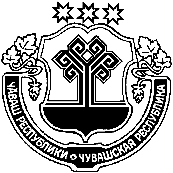 О назначении публичных слушаний       В соответствии с изменениями, внесенными в Федеральный закон «Об общих принципах организации    местного     самоуправления    в     Российской     Федерации» от 06.10.2003 года № 131-ФЗ, руководствуясь ст. 14 Устава Яндобинского сельского поселения Аликовского района ПОСТАНОВЛЯЮ:Назначить публичное слушание 08.12.2021 года 12.00 часов в форме слушания с участием представителей общественности Яндобинского сельского поселения в Яндобинском сельском поселении, по адресу: Аликовский район с.Яндоба, ул. Шоссейная, дом 8 с повесткой дня:             проект решения Собрания депутатов Яндобинского сельского поселения Аликовского района «О бюджете Яндобинского сельского поселения Аликовского района Чувашской Республики на 2022 год и на плановый период 2023 и 2024 годов»        2. Предложения и замечания по проекту решения Собрания депутатов Яндобинского сельского поселения Аликовского района Чувашской Республики» принимаются в администрации Яндобинского сельского поселения Аликовского района Чувашской Республики по адресу: Чувашская Республика, Аликовский район, с. Яндоба, улица Школьная, дом 8, по электронному адресу:  sao-yand@cap.ru или по телефону: 8(83535)65-2-23       3. Опубликовать настоящее постановление в     печатном издании Яндобинского сельского поселения Аликовского района Чувашской Республики «Бюллетень Яндобинского сельского поселения»Глава Яндобинскогосельского поселения                                                                                                  Л.П. МукинЧĂВАШ РЕСПУБЛИКИЭЛЕК РАЙОНĚЧУВАШСКАЯ РЕСПУБЛИКА АЛИКОВСКИЙ РАЙОН ЮНТАПА ЯЛ АДМИНИСТРАЦИПОСЕЛЕНИЙĚН ПУÇЛĂХĚ ЙЫШĂНУ«15» ноября  2021    № 48Юнтапа салиГЛАВА АДМИНИСТРАЦИИЯНДОБИНСКОГО СЕЛЬСКОГО ПОСЕЛЕНИЯ ПОСТАНОВЛЕНИЕ«15» ноября 2021  № 48село Яндоба